In Search Forms enter: EOB Interface File to General Ledger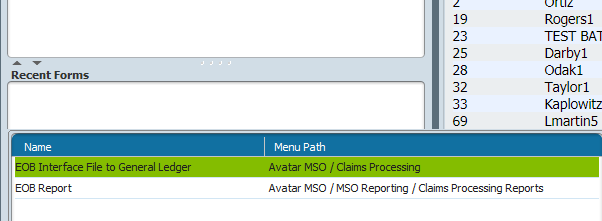 Double click on the form: It will say Opening EOB Interface File: then form will come up. All red areas must be completed.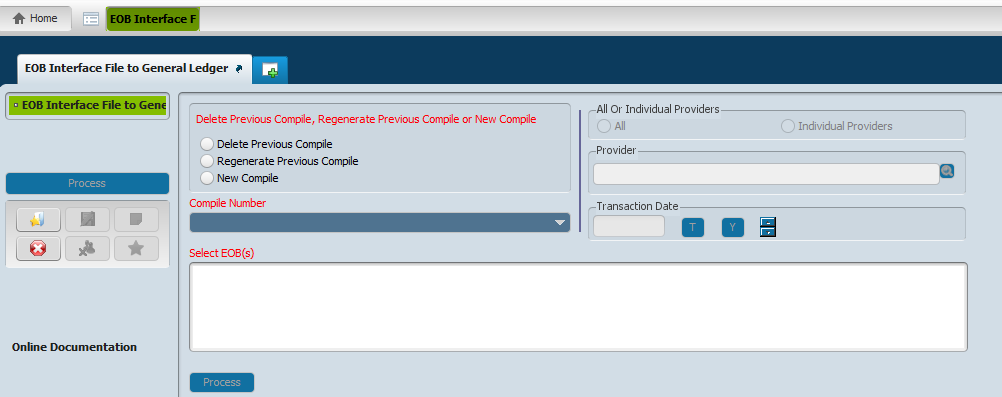 Choose under:Delete Previous Compile, Regenerate Previous Compile or New Compile-New Compile Compile Number-prepopulates with NewSelect EOB’s-Check the providers you are processingAll or Individual Providers-AllTransaction Date-Todays date “T”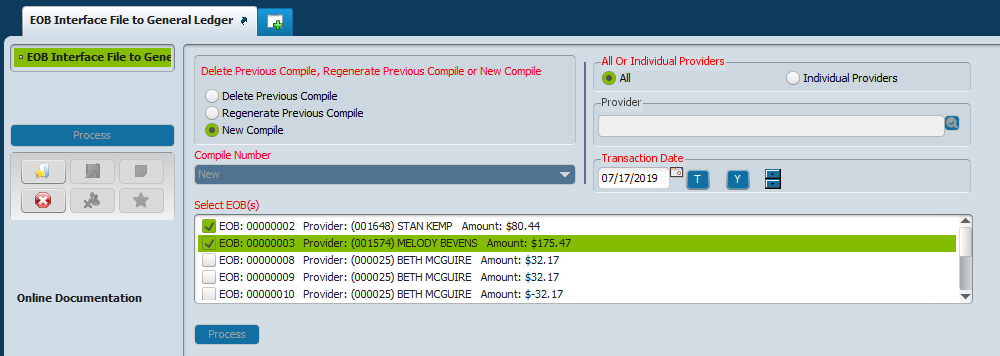 Click Process on side of screen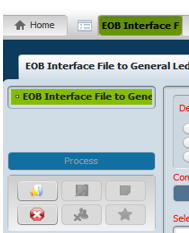 Crystal report shows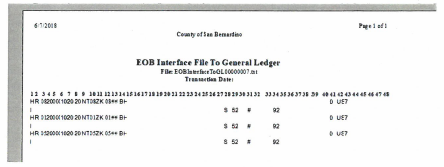 Export the crystal report in excel format using the following method.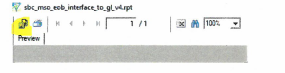   Upon export, change the export format to Microsoft Excel: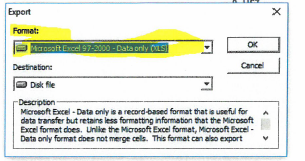 Use the below Excel format options: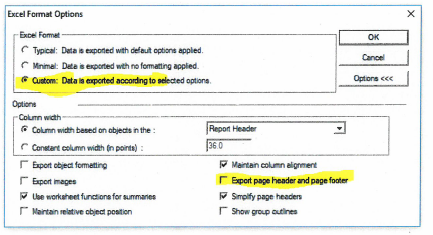 Export to the folder of your choice on your PC.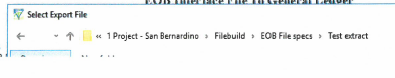 Open the file that was just created in excel: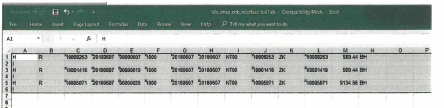 Copy to Notebook: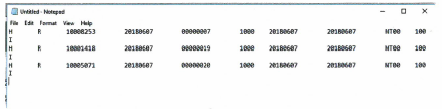 Upload to SAP